Publicado en Ciudad de México el 20/08/2021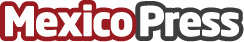 Cinedot inaugura su segundo complejo en el estado de México Abre en Los Reyes, La Paz, con siete salas para hacer link entre la pantalla grande y las nuevas generacionesDatos de contacto:Manuel Anguiano55 4058 2759Nota de prensa publicada en: https://www.mexicopress.com.mx/cinedot-inaugura-su-segundo-complejo-en-el Categorías: Cine Entretenimiento Ciudad de México http://www.mexicopress.com.mx